FÍSICO QUÍMICA 2"D"                                                     Prof. Ose NicolásTRABAJO PRÁCTICO Nº 3SISTEMAS MATERIALESSabiendo que todo lo que nos rodea es materia y que se encuentra en todos los estados físicos, podemos decir que:UN SISTEMA MATERIAL, ES UNA PORCIÓN DE MATERIA QUE SE AISLA PARA SU ESTUDIO.                                                       SISTEMA MATERIALHOMOGÉNEO                                                                                        HETEROGÉNEOSOLUCIÓN                  SUSTANCIA PURA                            SUST. SIMPLE                      SUST. COMPUESTA                            O ELEMENTO QCO.Los sistemas materiales se clasifican en homogéneos y heterogéneos.Los HOMOGENEOS, están formados por una sola fase, es decir que a simple vista lo vamos a ver uniforme, tienen sus propiedades intensivas iguales. Ejemplo café con azúcar, agua sola, sal sola, etc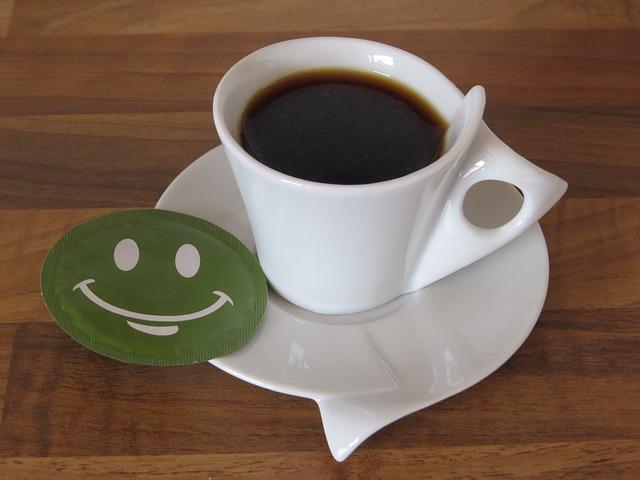 café con azúcar, veo solo un líquido negro, una sola faseEl sistema homogéneo puede tener un solo componente, es decir una sola clase de sustancia y por lo tanto una clase de molécula entonces será una SUSTANCIA PURA, EJEMPLO AGUA DESTILADA, SAL, etc.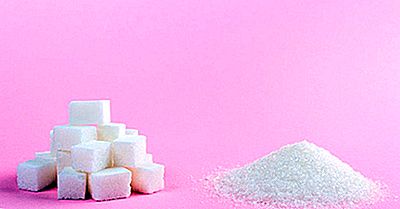 La sal es un sistema homogéneo porque hay una fase y tiene un componente, porque es una sustancia pura, solo hay moléculas de sal.Las sustancias Puras, se clasifican en sustancias COMPUESTAS, cuando están formadas por varias clases de átomos, ejemplo agua H2O (tiene átomos de hidrógeno y átomo de oxígeno) y Sustancias SIMPLES, formadas por una sola clase de átomos, ejemplo O2 (oxígeno), Fe(hierro), etcSi el sistema homogéneo tiene más de un componente, tienen que formar una SOLUCIÓN, es decir la mezcla de sustancias, para que a simple vista se vea una fase.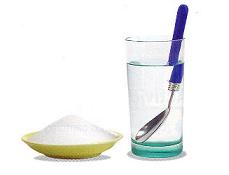 sal disuelta en agua, es un sistema Homogéneo, tiene una fase, pero tiene dos componentes, el agua y la sal, es decir es una SOLUCIÓN.Los sistemas HETEROGÉNEOS, tienen dos o más fases, es decir que a simple vista vamos a observar varias sustancias y tienen propiedades intensivas, distintas. Ejemplo agua y aceite, piedra y pétalos de rosas, arroz y zanahoria, etc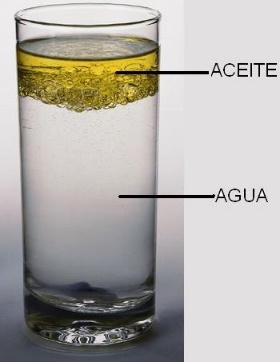 en la imagen se observa dos fases y el aceite y el agua y tiene dos componentes,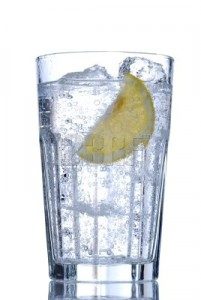 En éste ejemplo, tengo tres fases: agua, hielo y limón. Tiene dos componentes, el agua en estado sólido y líquido y limón. Es decir que es un sistema heterogéneo formado por 3fases y 2 componentes.https://www.youtube.com/watch?v=G8go6FnvpwAEJERCITACIÓN:Inventen sistemas que estén formado por:2 fases y 4 componentes1 fase y 3 componentes3 fases y 1 componente4 fases y 4 componentesIndique el número de fases e indique cuantos componentes tiene y clasifícalos en homogéneos y heterogéneos, podes dibujarlo para guiarte mejor.Agua, vapor de agua, hielo y alcoholAceiteLechuga, tomate, palta, sal y jugo de limónPiedra, agua y corchoLeche con azúcar y chocolate en polvo (chocolatada)Agua de mar (agua salada)Yerba, azúcar, fideosTrocitos de maderaAzúcarAgua dulce (azúcar y agua)Trocitos de hierro, de plástico y trocitos de maderaGancia, sprite y jugo de limón Clasificar los siguientes sistemas en soluciones o sustancias purasAzúcarAgua y alcoholAgua y lavandinaHierroSalAgua saladaCafé con lecheMercurioAireJugo con aguaOxígenoClasificar las siguientes sustancias PURAS, es sustancias SIMPLES O COMPUESTAS, podes ayudarte, con la tabla periódica de los elementos. En caso de ser compuestas, indicar que clases de átomos la forman.C2O dióxido de carbonoFe hierroCa calcioNaClO. Hipoclorito de sodio (lavandina)CaO cal (óxido de sodio)Mg magnesioH2 hidrógenoH2SO4 ácido sulfúrico Au (oro)Ag (plata)Cu (cobre)KCl cloruro de potasioInvestiga y nombra, con qué métodos se puede fraccionar, es decir separar los componentes, de una solución y así obtener sustancias puras.Investiga y nombra con qué métodos se puede separar las fases de un sistema heterogéneo 